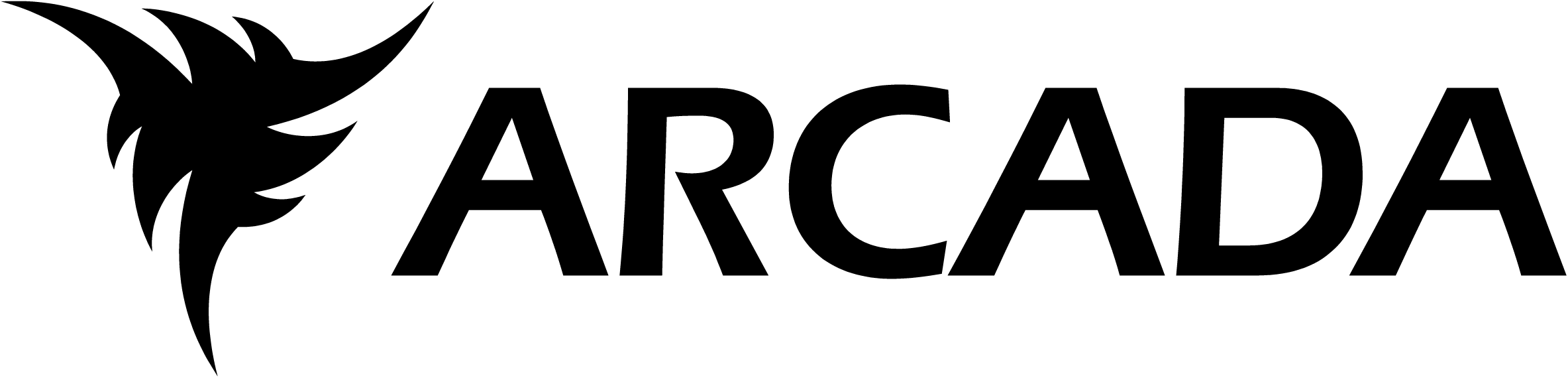 Utlåtande över examensarbete/masterarbeteOrt		Datum___________________________________		____________________________________Granskare						HandledareFöljande faktorer bedöms:1.    Kunskapsbas och arbetslivsrelevansa.    Arbetets nytta för målgrupp och arbetsliv
b.    Avgränsning, syfte
c.    Positionering och anknytning till tidigare forskning
d.    Teoretisk insikt i det valda ämnet  2.    Arbetsmetodika.    Metodval och tillämpning
b.    Beskrivning av och ändamålsenlighet i arbetsprocess
c.    Informationssökning och -bearbetning3.    Resultat a.    Resultatredovisning
b.    Evaluering och kritisk granskning av resultat4.    Angreppssätt a.    Originalitet eller innovativitet
b.    Mod 
c.    Självständighet 
d.    Kreativitet  5.    Struktura.    Form, logisk uppbyggnad och nödvändiga delar 
b.    Läsbarhet och flyt
c.    Källor och källhänvisningar
d.    Transparens- och objektivitetsnivå
e.    Språkets kvalitet6.    Etika.    Forskningsetiska formalia
b.    Etisk prövning 
c.    Hållbar utvecklingRespondentTitelKunskapsbas och arbetslivsrelevansArbetsmetodik Resultat AngreppssättStrukturEtikVitsordÖvrigt